                                           Resume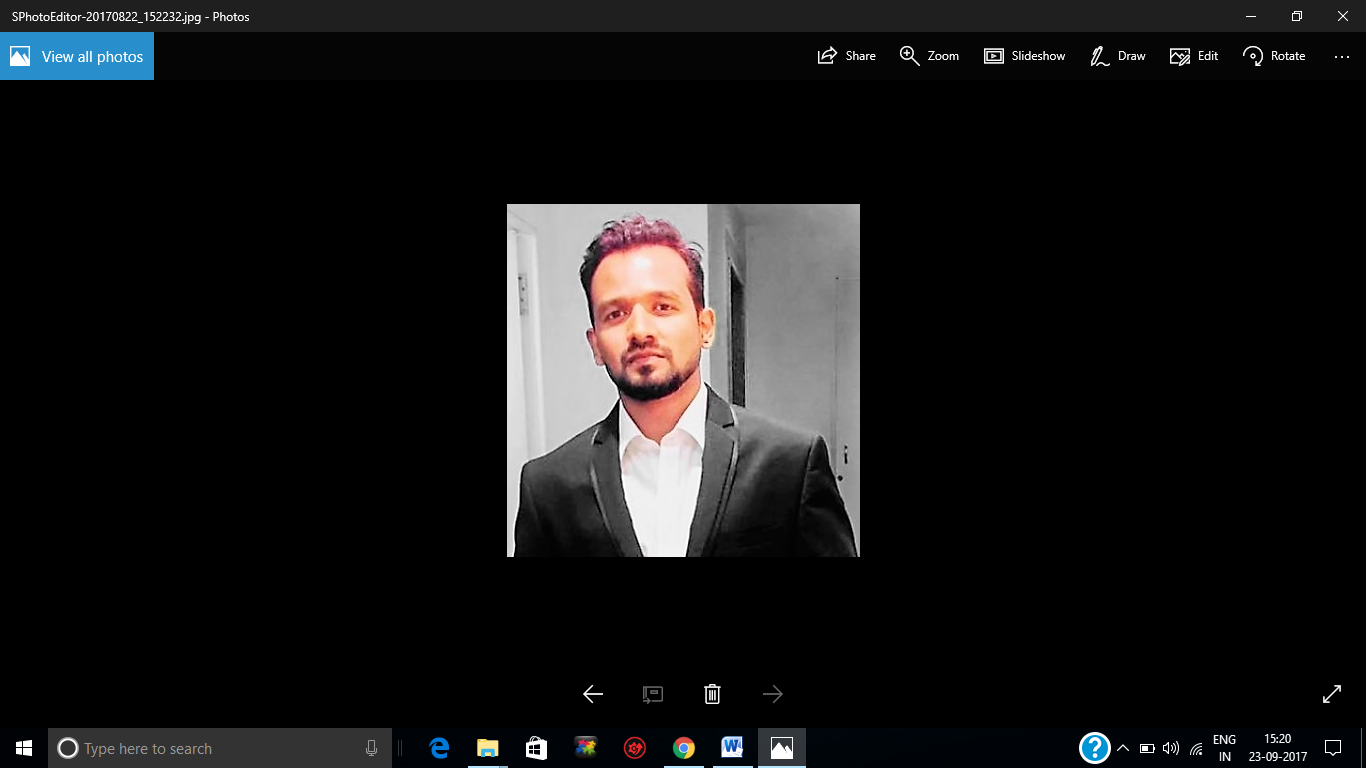 Vinuth.Vinuth.373601@2freemail.com 												     															        On Dubai Visit Visa – Willing to join immediately                                                -----------------------------------------------------------------------------------------------------------------------------------------Career Objective:                                                                                                                                                                      To work in a Design and Manufacturing/Production Organisation & Executive job in UAE which provide me opportunity to enrich my knowledge and contribute myself in work towards achieving Self, Team and Organizational growth.Educational & Work Experience Summary:Bachelors of Mechanical EngineeringHaving total work experience of 4+ years in the area of Component design, Manufacturing & supplier co-ordination activity involving,Simultaneous engineering - communication between design & manufacturingCo-ordination of Components manufacturing, assembly, trackingProblem identification & solving in component manufacturing, assemblyOverview of Machine design fundamentalsSoftware Known: Pro-E/Cero, Solid works, Uni-graphic NX, Catia-V5, Solid-EdgeTechnical Skills:Exposure to Manufacturing and fabrication process Technical Design Course & Certification:Undergone training on “Machine tool design” 2 Months training programme at Indian Machine Tool Manufacturers Association (IMTMA) Design Institute (from April to May 2015)Machine tool design course is a comprehensive programme structured for designers to understand process & procedures involved in machine design on par with industry standards.Training programme covers the following topics:Design of machine elementsEngineering materials – selection and heat treatment processCutting tools and metal cutting theoryLimits, Fits, Tolerances and GD&TDrafting standards and hands on practice on drafting of manufacturing drawingIn the course of training a project work “Design of Vertical Machine Centre” is carried out to understand processes involved in Machine Design from concept stage to final design release. The activities involved in Machine design process are, Design of a machine right from understanding customer input, requirement capturingPreparation of - Design specification,  Concept design & Machine layout Preliminary design calculations for cutting forces and power requirement, Spindle design, Axes design and Structural designCalculations on bearing life, spindle stiffness, V-belt & pulley, selection of antifriction  Bearings, selection and calculation on ball screw & LM guide waysDesign of structural elements & integration of different sub-assembly  to main Machine assemblyIn addition, over view & selection of hydraulics & Pneumatics packages involved in machine toolPrevious Working:Macurex Sensors Pvt. Ltd  (Mar2016 – Sep2017)       Worked as a Product Design and Development engineer in R&D departmentMacurex Sensors (p) Ltd is an ISO/TS 16949:2002 Company, one of the leading manufacturers of Electrical, Electronics & Electro-mechanical parts for Automobile & White Goods in India. Major Customers are Bosch - MICO, John Deere, Whirlpool, Samsung, Godrej, Greaves cotton, Eaton,    AO Smith water products, continental automotive system.Designing the component as per the customer requirement3D modeling & detailing of automotive components using PRO- E/CRE-OPreparation of Proto type model for customerInteracting with supplierPreparation of PPAP documentsFollow up with production department to facilitate the overall completion of the projectPROJECTS HANDLED AT MACUREX SENSORS PVT LTD:Project 01   :  PRESSURE SWITCHClient           :  HALDEXTools used   :  CREODescription :  It is used to control Solenoid Valve in commercial vehicles. This Pressure Switch help in control 	           lifting axle control valve in charge of lowering or raising the lifting axle(s) manually an 			           automatically. It activate as soon as the axle(s) have reached their maximum permissible loadProject 02   :  SOLENOID VALVEClient          :  HALDEXTools used   : CREODescription : It is used for the control of pneumatic components in commercial vehicles. A Solenoid Valve is 	          an electromechanical valve controlled by Pressure Switch and electric current to control lifting 	          axle control valve is in charge of lowering or raising the lifting axle(s) manually and again 		          automatically, It activate as soon as the axle(s) have reached their maximum permissible loadWork Experience: Startronix Modular Systems Pvt. Ltd (July 2012 – Dec 2012)Startronix is Manufactures of Floor mount and wall mount Server racks for various Companies.Worked as Assistant Production Engineer – Manufacture sheet metal rack structures for various server applications. Also involved in co-ordination activity with design team. Exposure to various manufacturing and fabrication process.System Controls Technology Pvt. Ltd (Oct 2013 – Nov 2014)System Control Technologies is tier 1 component supplier for various defence organisations.Worked as Associate Manufacturing EngineerCo-ordination with component supplier & design departmentSupport in system assembly build & component trackingProblem identification in system assembly & communication with designers and suppliersAssist designers in understand manufacturing challenges Manufacturing & assembly status reportingV.B. Industries (Nov 2014  – Mar 2016)       V.B. Industries is Manufactures of moulding tools and components of various Companies.       Worked as Associate Design EngineerExposure to various components design.Involved in co-ordination with production team.Also involved in interact with customer regarding design issue.Key Strengths: Eager and enthusiastic to learn in new areas Work & TechnologyFlexible & willing own responsibilitiesGood Team playerPersonal Details:Date of Birth                  : 01-SeptLanguages known         : English, Kannada, HindiMarital Status                : SingleI hereby declare that above information is correct to best of my knowledge and belief.Place: Dubai     									                                                     Date